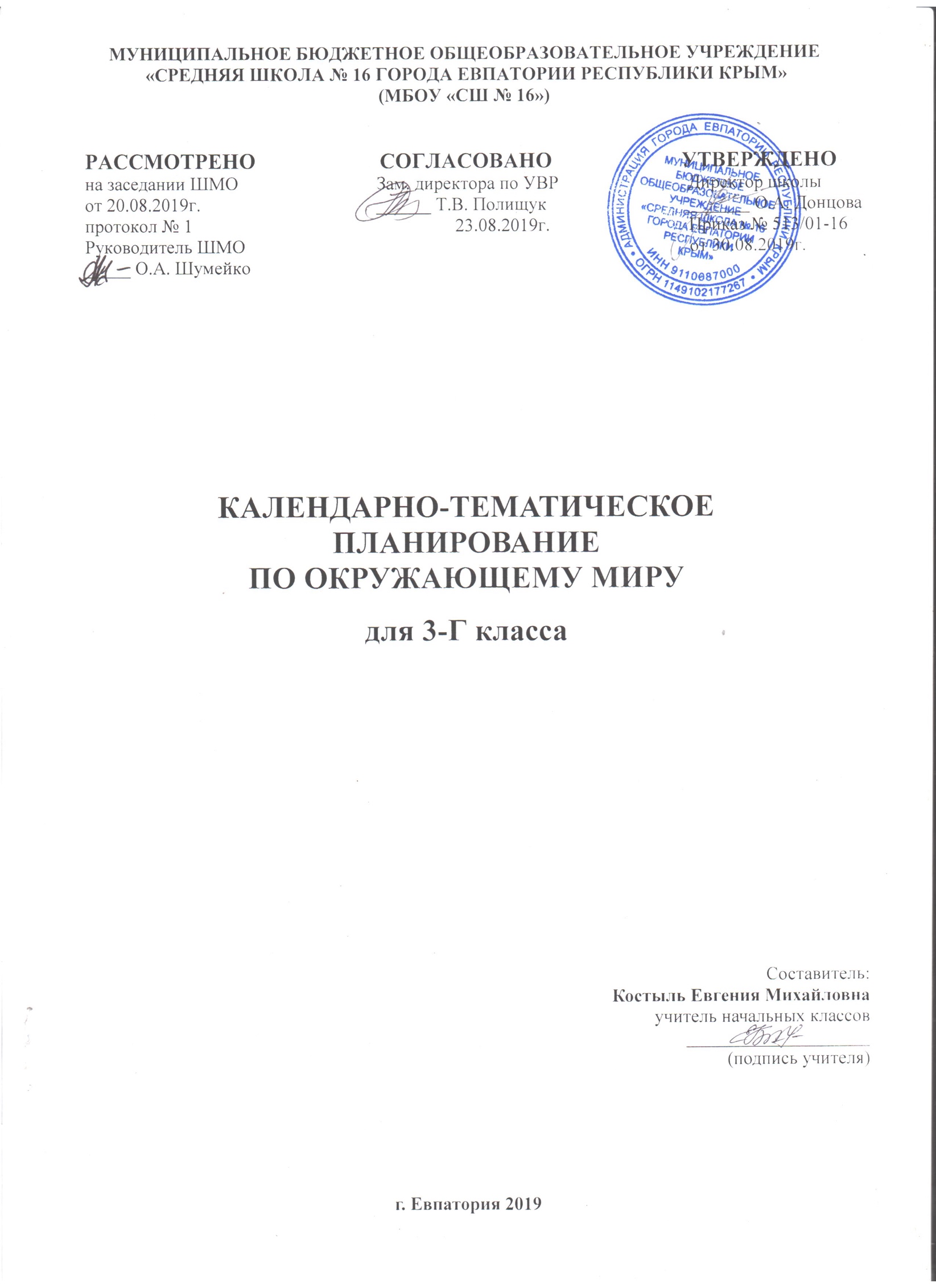 № п/п№ п/пДатаДатаТема урокапланфактпланфактТема урока1. Как устроен мир? (6 часов)1. Как устроен мир? (6 часов)1. Как устроен мир? (6 часов)1. Как устроен мир? (6 часов)1. Как устроен мир? (6 часов)04.09Природа.06.09Человек. Обучающий проект «Богатства, отданные людям».11.09Общество. 13.09Что такое экология. Природа в опасности!18.09Обобщение. Проверочная работа № 1. «Как устроен мир»20.09Презентация проекта «Богатства, отданные людям».2. Эта удивительная природа (18 часов)2. Эта удивительная природа (18 часов)2. Эта удивительная природа (18 часов)2. Эта удивительная природа (18 часов)2. Эта удивительная природа (18 часов)25.09Тела, вещества, частицы. 27.09Разнообразие веществ.  Практическая работа № 1. «Наличие крахмала в продуктах». ТБ02.10Воздух и его охрана. 04.10Вода. Практическая работа № 2.«Изучение свойств воды». ТБ09.10Превращения и круговороты воды. 11.10Берегите воду! 16.10Что такое почва. Практическая работа №  3. «Изучение свойств почвы». ТБ.18.10Разнообразие растений.  Солнце, растения и мы с вами.  23.10Итоговая контрольная работа № 1 за I четверть. «Эта удивительная природа»25.10Размножение и развитие растений. 30.10Охрана растений. 06.11Кто что ест?08.11Обучающий проект «Разнообразие природы родного края».13.11Размножение и развитие животных. 15.11Охрана животных. 20.11В царстве грибов. .22.11Великий круговорот жизни.  Разнообразие животных..27.11Обобщение. Презентация проекта «Разнообразие природы родного края». 3. Мы и наше здоровье (10 часов)3. Мы и наше здоровье (10 часов)3. Мы и наше здоровье (10 часов)3. Мы и наше здоровье (10 часов)3. Мы и наше здоровье (10 часов)29.11Проверочная работа № 2. «Эта удивительная природа»Организм человека. Практическая работа № 4. «Измерение роста и массы тела человека». ТБ04.12Органы чувств. 06.12Надежная защита организма. Практическая работа №5. «Строение кожи». ТБ11.12Опора тела и движение. 13.12Наше питание. Практическая работа № 6. «Изучение состава продуктов». ТБ18.12Итоговая контрольная работа № 2 за II  четверть. «Мы и наше здоровье» Обучающий проект «Школа кулинаров». 20.12Дыхание и кровообращение. Практическая работа № 7. «Подсчет ударов пульса». ТБ25.12Умей предупреждать болезни. 27.12Здоровый образ жизни.  Обобщение.Презентация проекта «Школа кулинаров».4 .Наша безопасность (7 часов)4 .Наша безопасность (7 часов)4 .Наша безопасность (7 часов)4 .Наша безопасность (7 часов)4 .Наша безопасность (7 часов)Огонь, вода и газ. Чтобы путь был счастливым. Дорожные знаки. Опасные места. Обучающий проект «Кто нас защищает».Природа и наша безопасность. Экологическая безопасность. Практическая работа №  8. «Знакомство с устройством и работой  бытового фильтра». ТБОбобщение. Проверочная работа № 3. «Наша безопасность». Презентация проекта «Кто нас защищает».5. Чему учит экономика (12 часов)5. Чему учит экономика (12 часов)5. Чему учит экономика (12 часов)5. Чему учит экономика (12 часов)5. Чему учит экономика (12 часов)Для чего нужна экономика. Природные богатства и труд людей – основа экономики. Полезные ископаемые. Практическая работа № 9 «Знакомство с образцами полезных ископаемых». ТБДобыча полезных ископаемых.Растениеводство.  Практическая работа №10. «Знакомство с культурными растениями». ТБЖивотноводство. Какая бывает промышленность. Обучающий проект «Экономика родного края».Что такое деньги. Экономика и экология. Практическая работа №11. «Знакомство с современными российскими монетами». ТБГосударственный и семейный бюджеты.Обобщение. Итоговая контрольная работа №3 за III четверть. «Чему учит экономика» Презентация проекта «Экономика родного края».Для чего нужна экономика. 6. Путешествия по городам и странам  (15 часов)6. Путешествия по городам и странам  (15 часов)6. Путешествия по городам и странам  (15 часов)6. Путешествия по городам и странам  (15 часов)6. Путешествия по городам и странам  (15 часов)Золотое кольцо России.Золотое кольцо России. Обучающий проект «Музей путешествий».Наши ближайшие соседи. На севере Европы. Норвегия, Швеция.На севере Европы. Финляндия, Дания, Исландия.  Что такое Бенилюкс. Бельгия, Нидерланды, Люксембург.В центре Европы. Германия, Австрия. Швейцария.В центре Европы. По Франции и Великобритании.На юге Европы.  По знаменитым местам мира.Обобщение. Проверочная работа № 4. «Путешествия по городам и странам»Презентация проекта «Музей путешествий».Итоговая контрольная работа №4 за год. Презентации проекта «Музей путешествий».Итоговый урок за год. Презентации проекта «Музей путешествий».